4.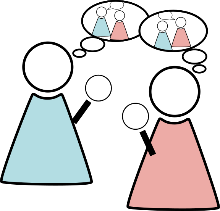 Schreibe, klebe oder male deine Möglichkeiten hier in deiner Reihenfolge auf! Markiere mit Forschermitteln:Wie bist du vorgegangen um neue Möglichkeiten zu finden? Was ist das Besondere am Anfang deiner Reihenfolge? Was ist das Besondere am Ende?Woran kannst du sehen, dass es nicht noch mehr Möglichkeiten gibt?Erkläre: Wie hast du alle Möglichkeiten gefunden? Warum gibt es nicht noch mehr?Erkläre: Wie hast du alle Möglichkeiten gefunden? Warum gibt es nicht noch mehr?